Federazione Italiana Giuoco Calcio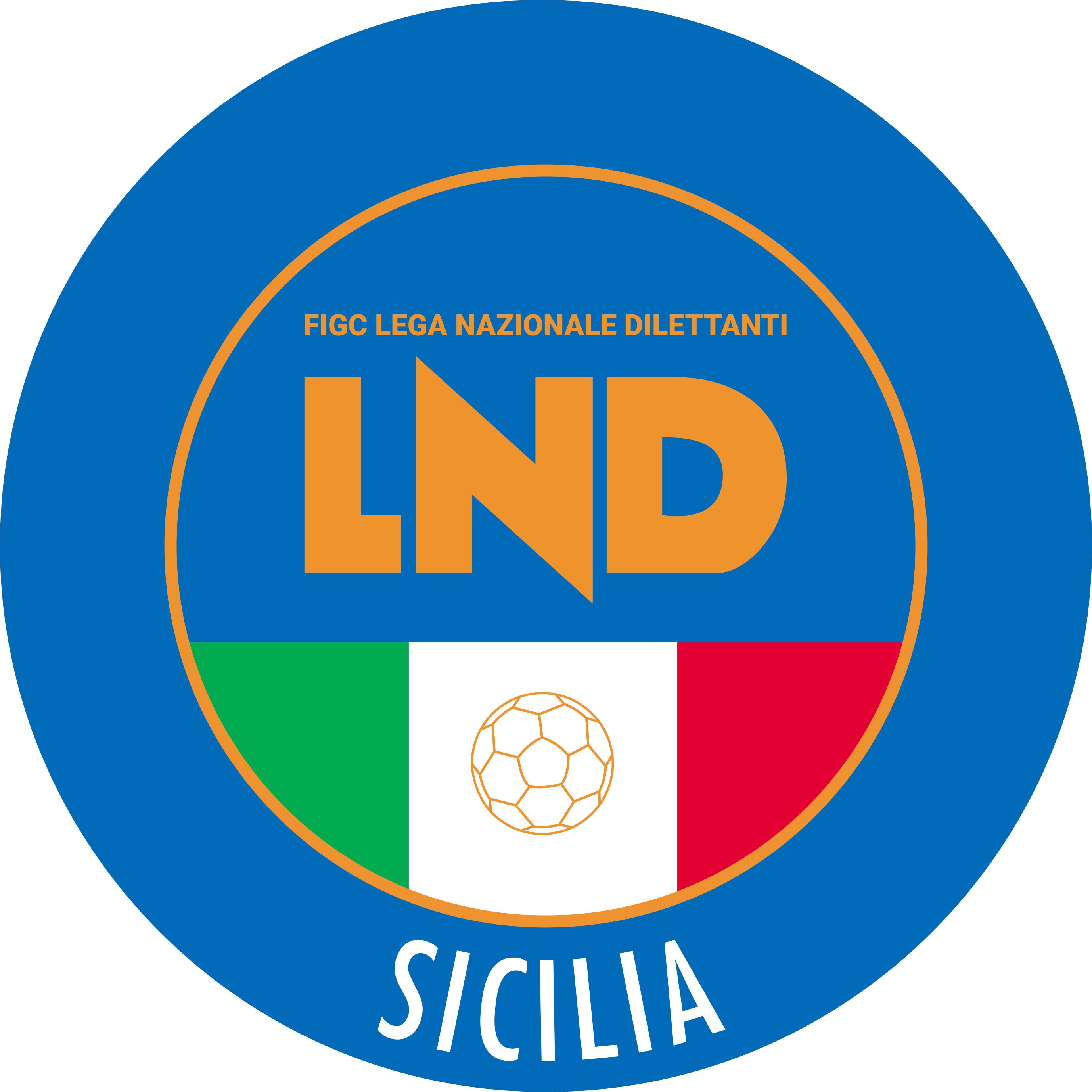 Lega Nazionale DilettantiCOMITATO REGIONALE SICILIAVia Orazio Siino s.n.c., 90010 FICARAZZI - PACENTRALINO: 091.680.84.02Indirizzo Internet: sicilia.lnd.ite-mail:sicilia.sgs@lnd.itStagione Sportiva 2023/2024Comunicato Ufficiale n° 172/sgs 50 Del 3 novembre 20231.  COMUNICAZIONI DELL’ UFFICIO DEL COORDINATORETORNEI GIOVANILI ORGANIZZATI DALLE SOCIETÀSi riporta stralcio del C.U. SGS n. 5 del 3/08/2023: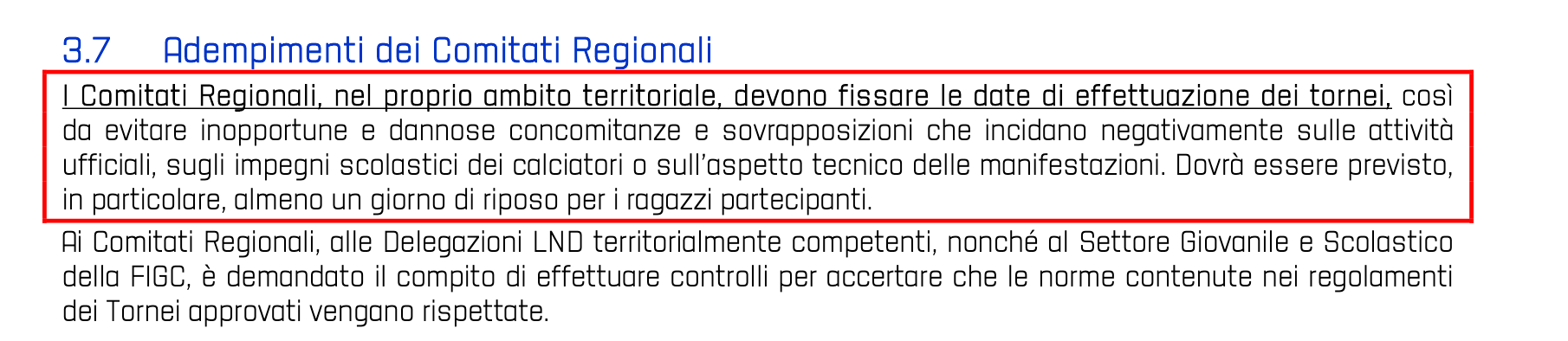 Il Coordinamento SGS Sicilia, in accordo con il Comitato Regionale LND Sicilia, comunica i periodi in cui sarà possibile richiedere l’autorizzazione di Tornei:Come da CU SGS, i Tornei dovranno essere organizzati prevedendo formule a rapido svolgimento (durata massima 3 giorni indipendentemente dalla durata del periodo previsto). Non saranno autorizzati Tornei al di fuori dei periodi fissati eccetto casi di carattere straordinario, come ad esempio “Memorial” (durata di n. 1 gg.), “Feste/Ricorrenze patronali” (durata di n. 2/3 gg.), ed in ogni caso Tornei che abbiano acquisito una storicità nel corso delle passate Stagioni sportive. Si precisa che la richiesta di autorizzazione Tornei non potrà essere presentata da un Club Giovanile “Non classificato” nella Stagione sportiva 2022/23 (CU SGS n. 29 S.S. 22/23).Questo Comitato Regionale provvede, dopo idonea istruttoria, demandata alle Delegazioni Provinciali, alla autorizzazione dei Tornei organizzati dalle Società sulla base della rispondenza ai requisiti richiesti dall’apposito Regolamento pubblicato dal Settore Giovanile e Scolastico.Al fine di evitare possibili discrasie nell’interpretazione e nell’attuazione delle norme regolamentari vigenti, con possibili conseguenze anche di ordine disciplinare, si informa che per ogni Torneo sarà nominato, dall’Ufficio del Coordinatore del S.G.S., un Referente Tecnico che affiancherà la società organizzatrice e sarà di supporto nella regolare applicazione delle norme federali.Si ricorda alle Società, vista l’anticipata comunicazione dei Periodi autorizzati da parte di questo Coordinamento SGS, al fine di consentire i tempi tecnici per un’efficace autorizzazione e pubblicazione sul CU, che è necessario inviare la richiesta di autorizzazione con allegata documentazione (regolamenti e calendari) tassativamente entro le seguenti scadenze:Tornei Internazionali entro 60 giorni dalla data di inizio;Tornei Nazionali entro 45 giorni dalla data di inizio;Tornei Regionali entro 30 giorni dalla data di inizio;Tornei Provinciali/Locali entro 20 giorni dalla data di inizio.Al termine del Torneo è obbligatorio inviare una relazione finale oltre alle copie delle distinte delle gare effettuate alla propria Delegazione di appartenenza. 2.  COMUNICAZIONI DEL COMITATO REGIONALENUOVO REGISTRO NAZIONALE DELLE ATTIVITÀ SPORTIVE DILETTANTISTICHECon riferimento al Registro di cui all’oggetto, si invitano le Società ad iscriversi ed a inviare a questo Comitato Regionale, email crlnd.sicilia01@figc.it, il Certificato di iscrizione con validità fino al 30/06/2024. Quanto sopra è rilevante ai fini dell’attribuzione dei Contributi in particolare Legge Regionale 8/78 e L.R. 31/84.A tale riguardo, si informa che i legali rappresentanti delle Associazioni che necessitano di acquisire la certificazione di iscrizione a detto Registro, gestito dalla Società Sport e Salute S.p.A., potranno accedere al Nuovo Registro Nazionale e alle sue funzionalità tramite la URL https://registro.sportesalute.eu/, dove potranno monitorare lo stato di validazione della domanda di iscrizione e scaricarne la certificazione al termine dell’istruttoria, secondo quanto previsto dal Regolamento di detto Registro, disponibile alla URL https://registro.sportesalute.eu/home/regolamentoenorme/.Per ogni problematica connessa alla registrazione e all’accesso al citato portale, vogliate inoltrare mail a: sicilia.affarigenerali@lnd.it. Inoltre, si invita a consultare il Regolamento del Registro utilizzando la suddetta URL.RADUNI E PROVINI PER GIOVANI CALCIATORICosì come riportato sul C.U. n.1 SGS Nazionale del 7.07.2022 (pag.20,21,22,23), si ricorda alle Società affiliate, che nel corso della corrente stagione sportiva intendano organizzare Raduni di selezione e/o Provini per Giovani Calciatori,                              entro e non oltre il 30 novembre 2023 sono tenute a richiedere preventiva autorizzazione, per il tramite del Comitato Regionale Sicilia, al Settore Giovanile e Scolastico della FIGC che provvederà a concedere la relativa autorizzazione.   SQUADRE FUORI CLASSIFICAGli incontri disputati dalle squadre “fuori classifica” ed i relativi risultati acquisiti non produrranno effetti ai fini della classifica finale, sia per le squadre medesime, che per tutte le altre incluse nello stesso girone. Il calciatore squalificato della squadra avversaria di una “fuori classifica” NON sconta la sanzione in occasione della gara disputata contro quest’ultima, tenuto conto che la squalifica si considera scontata, ex art. 21 comma 4 del C.G.S., solo in gare ufficiali che hanno conseguito un risultato valido agli effetti della classifica.Le gare disputate dalla squadra “fuori classifica” sono comunque gare ufficiali, conseguentemente le sanzioni irrogate ai calciatori di entrambe le squadre sono pienamente valide ed efficaci.Le sanzioni a carico dei calciatori appartenenti alle società “fuori classifica” NON potranno essere scontate nelle gare in cui sono impegnati e quindi le stesse vanno scontate in gare utili ai fini della classifica.DEROGA ART. 72 DELLE N.O.I.F. “TENUTA DI GIUOCO DEI CALCIATORIIn deroga a quanto stabilito dall’Art. 72 delle N.O.I.F. “Tenuta di giuoco dei calciatori”, è consentito ai calciatori partecipanti ai Campionati di Settore Giovanile di indossare, per tutta la durata della stagione sportiva, una maglia recante sempre lo stesso numero (non necessariamente progressivo) senza personalizzazione con cognome del calciatore che la indossa.   RECUPERO GARE INTERROTECon riferimento al Comunicato Ufficiale n. 41/A del 30 gennaio 2019 della Federcalcio e la punto 16 del Comunicato Ufficiale n. 1 della L.N.D. 2023/24, si ritiene opportuno precisare che per le gare riservate alle categorie in ambito di Settore per l’Attività Giovanile e Scolastica, deve essere disposta la ripetizione integrale. RICHIESTA DI UN MINUTO DI RACCOGLIMENTO E/O PER GIOCARE CON IL LUTTO AL BRACCIO Allegato al C.U. n. 87 SGS 22 del 15 settembre 2023, è stato pubblicato il modulo predisposto dalla Lega Nazionale Dilettanti da utilizzare per la richiesta di un minuto di raccoglimento e/o di giocare con il lutto al braccio,  al fine di predisporre in maniera dettagliata e agevolare la lavorazione delle istanze.Una volta compilato, Il modulo di che trattasi dovrà essere apposto su carta intestata del competente Comitato/Dipartimento/Divisione Calcio a Cinque che, come da iter, predisporrà l’inoltro alla Lega L.N.D. compilando il campo riservato al proprio parere e sottoscrivendolo.RICHIESTE COMMISSARI DI CAMPOSi informano le Società che le richieste di Commissari di Campo vanno inoltrate a questo Comitato entro il martedì antecedente la disputa della partita,  con allegata la ricevuta del Bonifico di Euro 100,00 comprensivo di ogni diritto. RAPPRESENTATIVA REGIONALE UNDER 15Per un stage selettivo della Rappresentativa Regionale Under 15, in preparazione al “Torneo delle Regioni”, i seguenti calciatori sono convocati, mercoledì 8 novembre 2023 alle ore 15:00 presso il campo Comunale “San Giuliano” – Pollina (PA):Suggeriamo ai responsabili  tecnici dei calciatori convocati, di non sovraccaricare fisicamente gli stessi nelle sedute di allenamento precedenti al raduno in questione.I predetti calciatori dovranno farsi trovare puntualmente alle ore 15:00, muniti degli indumenti sportivi (parastinchi compresi) e di un valido documento di riconoscimento.Non possono prendere parte allo stage i calciatori il cui valido certificato medico non è agli atti della Società, come previsto dall’art. 43, punto 4 N.O.I.F..I predetti calciatori sono comunque invitati a produrre copia del superiore certificato medico all’inizio della selezione.I calciatori convocati, impossibilitati a prendere parte al raduno perché infortunati, dovranno comunicarlo per tempo al Segretario all’indirizzo e-mail del C.R. Sicilia sicilia.sgs@lnd.it e comunque produrre adeguata certificazione medica allo staff tecnico. Si ricorda che, la mancata presentazione al raduno può dare luogo a deferimenti federali.Tecnico:				Di Salvo DanieleCollaboratore Tecnico:		Corsino LorenzoCollaboratore Tecnico:		Marra FrancescoMedico Sportivo:			da definireSegretario:				Fabio Giattino3.  COMUNICAZIONI DELL’ATTIVITÀ AGONISTICAe-mail per le comunicazioni sicilia.sgs@lnd.itPEC per le comunicazioni sicilia.sgs@lndsicilia.legalmail.itrecapito telefonico 091/6808422 – 3286290838CAMPIONATO REGIONALE UNDER 16 RINUNCIA ALLA PARTECIPAZIONE - La società 941.413 A.S.D. POZZALLO DUE, con nota del 2 novembre 2023, ha comunicato di rinunciare a partecipare al Campionato Regionale Under 16 - st.sp. 2023/2024.La stessa soggiace, dunque:-  all’esclusione dal Campionato Regionale Under 16 per la Stagione Sportiva 2023/2024;- alla preclusione all’iscrizione al Campionato Regionale Under 17 per la Stagione Sportiva 2024/2025, stante quanto stabilito dal C.U. SGS Naz.le n.11 del 17/08/2023 e successivamente riportato su C.U. Regionale n.46 sgs 11 del 22/08/2022;-  all’ammenda di € 1.030,00.Ai sensi dell’art. 53 comma 3) delle N.O.I.F., tutte le gare in precedenza disputate non hanno valore per la classifica. Le Società che secondo il calendario ufficiale avrebbero dovuto incontrarla osserveranno un turno di riposo.MODIFICHE AL PROGRAMMA GARECAMPIONATO  REGIONALE  UNDER 17Modifiche al Programma GareGirone BCanicattì/Trinacria dell’ 11.11.2023 ore 15.00Su accordo società, giocasi Domenica 12.11.2023 ore 10.30.CAMPIONATO  REGIONALE  UNDER 15Orario di gareGirone BSi informa che la Società Favara Academy. disputerà le gare interne nelle giornate di Sabato ore 15.00.Modifiche al Programma GareGirone BFavara Academy/Borgo Nuovo Calcio del 4.11.2023 ore 15.30Giocasi ore 15.00.CLASSIFICHEELITE UNDER 17 REGIONALE          GIRONE  A*==============================================================================*|     Societa'                    Punti | PG | PV | PN | PP | RF | RS | DR |Pen||                                       |    |    |    |    |    |    |    |   |*---------------------------------------|----|----|----|----|----|----|----|---*|  1       ASD CITTA' DI GELA        14 |  6 |  4 |  2 |  0 | 14 |  6 |  8 | 0 ||  2 U.S.D.PANORMUS S.R.L.           13 |  6 |  4 |  1 |  1 | 15 | 13 |  2 | 0 ||  3 S.S.D.ACADEMY PALERMO CALCIO    12 |  6 |  4 |  0 |  2 |  9 |  8 |  1 | 0 ||  4 POL.D.CALCIO SICILIA            10 |  6 |  2 |  4 |  0 | 14 |  8 |  6 | 0 ||  5       TRAPANI 1905 F.C. S.R.L.   9 |  6 |  3 |  0 |  3 | 11 |  9 |  2 | 0 ||  6 A.S.D.FORTITUDO BAGHERIA         9 |  6 |  3 |  0 |  3 |  9 |  8 |  1 | 0 ||  7 ASD   BUON PASTORE               9 |  6 |  2 |  3 |  1 |  9 |  8 |  1 | 0 ||  8 A.S.D.C.U.S. PALERMO             8 |  6 |  2 |  2 |  2 | 12 |  9 |  3 | 0 ||  9 A.P.D.VILLABATE                  8 |  6 |  2 |  2 |  2 |  3 |  5 |  2-| 0 || 10 A.S.D.ATHENA                     4 |  6 |  1 |  1 |  4 |  4 | 10 |  6-| 0 || 11 ASDC  POLISPORTIVA GONZAGA       2 |  6 |  0 |  2 |  4 |  6 | 12 |  6-| 0 || 12 A.S.D.VIS PALERMO                1 |  6 |  0 |  1 |  5 |  5 | 15 | 10-| 0 |*------------ * = FUORI CLASSIFICA  -------------------------------------------*ELITE UNDER 17 REGIONALE          GIRONE  B*==============================================================================*|     Societa'                    Punti | PG | PV | PN | PP | RF | RS | DR |Pen||                                       |    |    |    |    |    |    |    |   |*---------------------------------------|----|----|----|----|----|----|----|---*|  1 A.S.D.ACCADEMIA SIRACUSA        16 |  6 |  5 |  1 |  0 | 23 |  5 | 18 | 0 ||  2 A.S.D.MODICA AIRONE             13 |  6 |  4 |  1 |  1 | 12 |  7 |  5 | 0 ||  3 A.S.D.REAL CATANIA              13 |  6 |  4 |  1 |  1 | 13 | 13 |  0 | 0 ||  4 A.S.D.TEAMSPORT MILLENNIUM      12 |  6 |  3 |  3 |  0 | 15 |  7 |  8 | 0 ||  5 A.S.D.GAME SPORT RAGUSA         11 |  6 |  3 |  2 |  1 | 12 |  7 |  5 | 0 ||  6 U.S.D.LA MERIDIANA              11 |  6 |  3 |  2 |  1 | 19 | 15 |  4 | 0 ||  7 A.S.D.CITTA DI TAORMINA          8 |  6 |  2 |  2 |  2 |  8 |  5 |  3 | 0 ||  8 F.C.D.NEW EAGLES 2010            7 |  6 |  2 |  1 |  3 | 14 | 12 |  2 | 0 ||  9 A.S.D.A.LIBERTAS RARI NANTES     4 |  6 |  1 |  1 |  4 |  7 | 13 |  6-| 0 || 10 ASD   JONIA CALCIO FC            4 |  6 |  1 |  1 |  4 |  7 | 18 | 11-| 0 || 11 ASC.D.STELLA NASCENTE            1 |  6 |  0 |  1 |  5 |  4 | 19 | 15-| 0 || 12 A.S.D.MISTERBIANCO CALCIO        0 |  6 |  0 |  0 |  6 |  5 | 18 | 13-| 0 |*------------ * = FUORI CLASSIFICA  -------------------------------------------*UNDER 17 REGIONALE MASCHILE       GIRONE  A*==============================================================================*|     Societa'                    Punti | PG | PV | PN | PP | RF | RS | DR |Pen||                                       |    |    |    |    |    |    |    |   |*---------------------------------------|----|----|----|----|----|----|----|---*|  1 A.S.D.ACADEMYPANORMUS S.ALFONSO 18 |  6 |  6 |  0 |  0 | 33 | 10 | 23 | 0 ||  2 A.S.D.CITTA DI CARINI           15 |  6 |  5 |  0 |  1 | 25 |  8 | 17 | 0 ||  3 A.S.D.CASTELVETRANO SELINUNTE   12 |  6 |  4 |  0 |  2 | 15 |  9 |  6 | 0 ||  4 A.S.D.D.B.PARTINICO             12 |  6 |  4 |  0 |  2 | 12 |  9 |  3 | 0 ||  5 A.S.D.ACCADEMIA TRAPANI         10 |  6 |  3 |  1 |  2 | 20 |  8 | 12 | 0 ||  6 A.S.D.S.C. COSTA GAIA ADELKAM   10 |  6 |  3 |  1 |  2 | 17 | 13 |  4 | 0 ||  7       BORGO NUOVO CALCIO S.R.L.  7 |  6 |  2 |  1 |  3 |  8 |  9 |  1-| 0 ||  8 A.S.D.CALCIO CICCIO GALEOTO      7 |  6 |  1 |  4 |  1 |  8 | 10 |  2-| 0 ||  9       FADA FOOTBALL CLUB SSDARL  6 |  6 |  2 |  0 |  4 | 14 | 22 |  8-| 0 || 10 POL.D.ICCARENSE                  4 |  6 |  1 |  1 |  4 | 11 | 16 |  5-| 0 || 11 A.S.D.ATLETICO STELLA D ORIENTE  1 |  6 |  0 |  1 |  5 |  7 | 27 | 20-| 0 || 12 A.S.D.RENZO LOPICCOLO TERRASINI  1 |  6 |  0 |  1 |  5 |  4 | 33 | 29-| 0 |*------------ * = FUORI CLASSIFICA  -------------------------------------------*UNDER 17 REGIONALE MASCHILE       GIRONE  B*==============================================================================*|     Societa'                    Punti | PG | PV | PN | PP | RF | RS | DR |Pen||                                       |    |    |    |    |    |    |    |   |*---------------------------------------|----|----|----|----|----|----|----|---*|  1 S.S.D.SANTA SOFIA CALCIO S.R.L. 15 |  6 |  5 |  0 |  1 | 22 |  4 | 18 | 0 ||  2 A.S.D.CITTA'DI RIBERA           13 |  6 |  4 |  1 |  1 | 18 |  7 | 11 | 0 ||  3       ENNA CALCIO S.C.S.D.      13 |  6 |  4 |  1 |  1 | 18 | 10 |  8 | 0 ||  4 A.S.D.ACCADEMIA                 13 |  6 |  4 |  1 |  1 | 19 | 12 |  7 | 0 ||  5 A.S.D.SPORTING TERMINI          10 |  6 |  3 |  1 |  2 |  9 |  8 |  1 | 0 ||  6 A.S.D.SPORTING PALLAVICINO       9 |  6 |  3 |  0 |  3 |  8 |  9 |  1-| 0 ||  7 A.S.D.TRINACRIA                  8 |  6 |  2 |  2 |  2 | 14 | 15 |  1-| 0 ||  8 U.S.D.AGIRA                      7 |  6 |  2 |  1 |  3 |  9 | 13 |  4-| 0 ||  9       CIAKULLI CALCIO SSD S.R.L  5 |  6 |  1 |  2 |  3 |  6 |  9 |  3-| 0 || 10 A.S.D.CANICATTI                  5 |  6 |  1 |  2 |  3 |  5 |  8 |  3-| 0 || 11 ASD.C.TERZO TEMPO                2 |  6 |  0 |  2 |  4 |  4 | 16 | 12-| 0 || 12 A.S.D.TIEFFE CLUB                1 |  6 |  0 |  1 |  5 |  4 | 25 | 21-| 0 |*------------ * = FUORI CLASSIFICA  -------------------------------------------*UNDER 17 REGIONALE MASCHILE       GIRONE  C*==============================================================================*|     Societa'                    Punti | PG | PV | PN | PP | RF | RS | DR |Pen||                                       |    |    |    |    |    |    |    |   |*---------------------------------------|----|----|----|----|----|----|----|---*|  1 A.S.D.FAIR PLAY MESSINA         18 |  6 |  6 |  0 |  0 | 27 |  5 | 22 | 0 ||  2 A.C.D.FOLGORE MILAZZO           12 |  6 |  4 |  0 |  2 | 15 | 12 |  3 | 0 ||  3 A.S.D.VALLE DEL MELA CALCIO     11 |  6 |  3 |  2 |  1 | 12 |  5 |  7 | 0 ||  4 U.S.D.MESSANA 1966              10 |  6 |  3 |  1 |  2 | 10 |  8 |  2 | 0 ||  5 A.S.D.TORREGROTTA 1973          10 |  6 |  3 |  1 |  2 | 10 |  8 |  2 | 0 ||  6 A.S.D.GI.FRA. MILAZZO           10 |  6 |  3 |  1 |  2 | 13 | 13 |  0 | 0 ||  7 A.S.D.ACADEMY BARCELLONA S.C.    9 |  6 |  2 |  3 |  1 | 19 |  9 | 10 | 0 ||  8 ACSSD JSL JUNIOR SPORT LAB.      9 |  6 |  3 |  0 |  3 | 11 | 15 |  4-| 0 ||  9 A.S.D.JONICA F.C.                8 |  6 |  2 |  2 |  2 |  7 |  8 |  1-| 0 || 10 A.S.D.PLAY SOCCER SCHOOL         3 |  6 |  1 |  0 |  5 |  6 | 19 | 13-| 0 || 11 ASD   COMPRENSORIO DEL TINDARI   1 |  6 |  0 |  1 |  5 | 10 | 23 | 13-| 0 || 12 A.P.D.OR.SA. PROMOSPORT          1 |  6 |  0 |  1 |  5 |  5 | 20 | 15-| 0 |*------------ * = FUORI CLASSIFICA  -------------------------------------------*UNDER 17 REGIONALE MASCHILE       GIRONE  D*==============================================================================*|     Societa'                    Punti | PG | PV | PN | PP | RF | RS | DR |Pen||                                       |    |    |    |    |    |    |    |   |*---------------------------------------|----|----|----|----|----|----|----|---*|  1 A.S.D.KATANE SOCCER             14 |  6 |  4 |  2 |  0 | 14 |  6 |  8 | 0 ||  2 A.S.D.RAGUSA BOYS               12 |  5 |  4 |  0 |  1 | 24 |  3 | 21 | 0 ||  3 A.S.D.YOUNG POZZALLO            12 |  6 |  4 |  0 |  2 | 18 | 15 |  3 | 0 ||  4 POL.  SANTA MARIA A.S.D.         9 |  6 |  3 |  0 |  3 | 11 | 17 |  6-| 0 ||  5 A.S.D.INVICTUS F.C. 2014         8 |  6 |  2 |  2 |  1 | 17 |  6 | 11 | 0 ||  6 A.S.D.DREAM SOCCER               7 |  5 |  2 |  1 |  2 | 11 |  9 |  2 | 0 ||  7 A.S.D.REAL GELA                  6 |  5 |  2 |  0 |  2 |  7 |  7 |  0 | 0 ||  8 A.S.D.ACADEMY KATANE SCHOOL      6 |  5 |  2 |  0 |  2 |  4 |  9 |  5-| 0 ||  9 A.S.D.SPORT CLUB PALAZZOLO       6 |  6 |  2 |  0 |  3 |  5 | 11 |  6-| 0 || 10 A.S.D.REAL TRINACRIA CT          4 |  5 |  1 |  1 |  2 |  7 |  8 |  1-| 0 || 11 POL.D.VIRTUS AVOLA               1 |  5 |  0 |  1 |  4 |  3 | 11 |  8-| 0 || 12 A.S.D.FC GYMNICA SCORDIA         1 |  6 |  0 |  1 |  4 |  5 | 24 | 19-| 0 || 13       *CATANIA F.C. S.R.L.       0 |  6 |  0 |  0 |  0 |  0 |  0 |  0 | 0 |*------------ * = FUORI CLASSIFICA  -------------------------------------------*ELITE UNDER 15 REGIONALI          GIRONE  A*==============================================================================*|     Societa'                    Punti | PG | PV | PN | PP | RF | RS | DR |Pen||                                       |    |    |    |    |    |    |    |   |*---------------------------------------|----|----|----|----|----|----|----|---*|  1       TRAPANI 1905 F.C. S.R.L.  15 |  6 |  5 |  0 |  1 | 23 |  4 | 19 | 0 ||  2 POL.D.CALCIO SICILIA            14 |  6 |  4 |  2 |  0 | 13 |  2 | 11 | 0 ||  3 A.S.D.ATHENA                    13 |  6 |  4 |  1 |  1 | 19 |  3 | 16 | 0 ||  4 A.S.D.ACADEMYPANORMUS S.ALFONSO 13 |  6 |  4 |  1 |  1 | 22 |  8 | 14 | 0 ||  5 A.S.D.FORTITUDO BAGHERIA        10 |  6 |  3 |  1 |  2 | 11 |  9 |  2 | 0 ||  6 A.S.D.CASTELVETRANO SELINUNTE   10 |  6 |  3 |  1 |  2 |  9 |  8 |  1 | 0 ||  7 S.S.D.ACADEMY PALERMO CALCIO     9 |  6 |  3 |  0 |  3 | 13 | 10 |  3 | 0 ||  8 A.P.D.VILLABATE                  5 |  6 |  1 |  2 |  3 |  4 | 14 | 10-| 0 ||  9 A.S.D.TEAM CALCIO                4 |  6 |  1 |  1 |  4 |  1 |  9 |  8-| 0 || 10       CIAKULLI CALCIO SSD S.R.L  4 |  6 |  1 |  1 |  4 |  6 | 15 |  9-| 0 || 11 A.S.D.SPORTING PALLAVICINO       4 |  6 |  1 |  1 |  4 |  4 | 23 | 19-| 0 || 12 S.S.D.SANTA SOFIA CALCIO S.R.L.  1 |  6 |  0 |  1 |  5 |  1 | 21 | 20-| 0 |*------------ * = FUORI CLASSIFICA  -------------------------------------------*ELITE UNDER 15 REGIONALI          GIRONE  B*==============================================================================*|     Societa'                    Punti | PG | PV | PN | PP | RF | RS | DR |Pen||                                       |    |    |    |    |    |    |    |   |*---------------------------------------|----|----|----|----|----|----|----|---*|  1 A.S.D.ACCADEMIA SIRACUSA        16 |  6 |  5 |  1 |  0 | 21 |  6 | 15 | 0 ||  2 F.C.D.NEW EAGLES 2010           12 |  6 |  4 |  0 |  2 | 17 |  9 |  8 | 0 ||  3 U.S.D.LA MERIDIANA              11 |  6 |  3 |  2 |  1 | 13 | 13 |  0 | 0 ||  4 A.S.D.GAME SPORT RAGUSA         10 |  6 |  3 |  1 |  2 | 15 | 10 |  5 | 0 ||  5 A.S.D.FAIR PLAY MESSINA          9 |  6 |  2 |  3 |  1 | 10 |  8 |  2 | 0 ||  6 ASD   JONIA CALCIO FC            9 |  6 |  2 |  3 |  1 | 10 |  8 |  2 | 0 ||  7 A.S.D.JONICA F.C.                9 |  6 |  3 |  0 |  3 | 11 | 16 |  5-| 0 ||  8 A.S.D.TEAMSPORT MILLENNIUM       8 |  6 |  2 |  2 |  2 | 10 |  9 |  1 | 0 ||  9 A.S.D.KATANE SOCCER              7 |  6 |  2 |  1 |  3 |  8 |  7 |  1 | 0 || 10 A.S.D.REAL TRINACRIA CT          6 |  6 |  2 |  0 |  4 |  7 | 11 |  4-| 0 || 11 A.S.D.ACADEMY BARCELLONA S.C.    2 |  6 |  0 |  2 |  4 |  6 | 18 | 12-| 0 || 12 A.S.D.ACADEMY KATANE SCHOOL      1 |  6 |  0 |  1 |  5 |  5 | 18 | 13-| 0 |*------------ * = FUORI CLASSIFICA  -------------------------------------------*UNDER 15 REGIONALE MASCHILE       GIRONE  A*==============================================================================*|     Societa'                    Punti | PG | PV | PN | PP | RF | RS | DR |Pen||                                       |    |    |    |    |    |    |    |   |*---------------------------------------|----|----|----|----|----|----|----|---*|  1 F.C.D.BELICE SPORT              13 |  6 |  4 |  1 |  0 | 22 |  6 | 16 | 0 ||  2 A.S.D.AURORA MAZARA             13 |  6 |  4 |  1 |  1 | 18 |  9 |  9 | 0 ||  3 A.S.D.RENZO LOPICCOLO TERRASINI  9 |  6 |  3 |  0 |  2 | 15 |  9 |  6 | 0 ||  4 A.S.D.PRIMAVERA MARSALA          9 |  6 |  3 |  0 |  2 | 10 |  6 |  4 | 0 ||  5 A.S.D.ACCADEMIA TRAPANI          9 |  5 |  3 |  0 |  1 |  7 |  4 |  3 | 0 ||  6 A.S.D.CITTA DI TRAPANI           9 |  5 |  3 |  0 |  1 |  6 |  3 |  3 | 0 ||  7       FADA FOOTBALL CLUB SSDARL  9 |  5 |  3 |  0 |  2 | 11 | 10 |  1 | 0 ||  8 A.S.D.S.C. COSTA GAIA ADELKAM    9 |  5 |  3 |  0 |  2 | 10 | 11 |  1-| 0 ||  9 A.S.D.CITTA DI CARINI            4 |  6 |  1 |  1 |  4 |  6 | 11 |  5-| 0 || 10 A.S.D.CALCIO CICCIO GALEOTO      4 |  5 |  1 |  1 |  3 |  6 | 14 |  8-| 0 || 11 ASDC  POLISPORTIVA GONZAGA       0 |  5 |  0 |  0 |  4 |  2 | 10 |  8-| 0 || 12 U.S.D.PANORMUS S.R.L.            0 |  6 |  0 |  0 |  6 |  6 | 26 | 20-| 0 || 13       *PALERMO FOOTBALL CLUB SPA 0 |  6 |  0 |  0 |  0 |  0 |  0 |  0 | 0 |*------------ * = FUORI CLASSIFICA  -------------------------------------------*UNDER 15 REGIONALE MASCHILE       GIRONE  B*==============================================================================*|     Societa'                    Punti | PG | PV | PN | PP | RF | RS | DR |Pen||                                       |    |    |    |    |    |    |    |   |*---------------------------------------|----|----|----|----|----|----|----|---*|  1 A.S.D.C.U.S. PALERMO            18 |  6 |  6 |  0 |  0 | 29 |  7 | 22 | 0 ||  2 A.S.D.TIEFFE CLUB               15 |  6 |  5 |  0 |  1 | 36 | 11 | 25 | 0 ||  3 ASD.C.TERZO TEMPO               13 |  6 |  4 |  1 |  1 | 17 |  3 | 14 | 0 ||  4 A.S.D.FAVARA ACADEMY            13 |  6 |  4 |  1 |  1 | 16 |  5 | 11 | 0 ||  5 ASD   BUON PASTORE               9 |  6 |  3 |  0 |  3 | 21 | 10 | 11 | 0 ||  6 A.S.D.CITTA'DI RIBERA            9 |  6 |  3 |  0 |  3 | 14 | 13 |  1 | 0 ||  7 A.S.D.MASTERPRO CALCIO           8 |  6 |  2 |  2 |  2 | 14 |  7 |  7 | 0 ||  8 A.S.D.ACCADEMIA                  7 |  6 |  2 |  1 |  3 |  8 | 17 |  9-| 0 ||  9 A.S.D.TRINACRIA                  6 |  6 |  1 |  3 |  2 | 12 |  9 |  3 | 0 || 10 A.S.D.VIS PALERMO                6 |  6 |  2 |  0 |  4 |  7 | 16 |  9-| 0 || 11       BORGO NUOVO CALCIO S.R.L.  0 |  6 |  0 |  0 |  6 |  1 | 27 | 26-| 0 || 12 A.S.D.CANTERA CIAKULLI           0 |  6 |  0 |  0 |  6 |  2 | 52 | 50-| 0 |*------------ * = FUORI CLASSIFICA  -------------------------------------------*UNDER 15 REGIONALE MASCHILE       GIRONE  C*==============================================================================*|     Societa'                    Punti | PG | PV | PN | PP | RF | RS | DR |Pen||                                       |    |    |    |    |    |    |    |   |*---------------------------------------|----|----|----|----|----|----|----|---*|  1 A.S.D.TORREGROTTA 1973          16 |  6 |  5 |  1 |  0 | 16 |  2 | 14 | 0 ||  2 A.S.D.GI.FRA. MILAZZO           10 |  5 |  3 |  1 |  1 |  7 |  4 |  3 | 0 ||  3       REAL GESCAL ASD            8 |  5 |  2 |  2 |  1 | 10 | 13 |  3-| 0 ||  4 ASC.D.STELLA NASCENTE            7 |  4 |  2 |  1 |  1 | 10 |  6 |  4 | 0 ||  5 ASD   COMPRENSORIO DEL TINDARI   7 |  6 |  2 |  1 |  2 |  8 | 11 |  3-| 0 ||  6 A.S.D.GIOVANILE ROCCA            6 |  3 |  2 |  0 |  1 |  8 |  3 |  5 | 0 ||  7 A.S.D.VIVI DON BOSCO             6 |  5 |  2 |  0 |  2 |  9 |  5 |  4 | 0 ||  8 A.C.D.FOLGORE MILAZZO            6 |  6 |  2 |  0 |  3 |  5 | 10 |  5-| 0 ||  9 ACSSD JSL JUNIOR SPORT LAB.      3 |  5 |  1 |  0 |  3 |  7 |  9 |  2-| 0 || 10 A.S.D.PLAY SOCCER SCHOOL         3 |  4 |  1 |  0 |  3 |  4 | 12 |  8-| 0 || 11 A.S.D.INVICTUS F.C. 2014         0 |  6 |  0 |  0 |  5 |  6 | 15 |  9-| 0 || 12 SSDARL*RAGAZZINI RED             0 |  0 |  0 |  0 |  0 |  0 |  0 |  0 | 0 || 13 A.C.R.*MESSINA S.R.L.            0 |  5 |  0 |  0 |  0 |  0 |  0 |  0 | 0 |*------------ * = FUORI CLASSIFICA  -------------------------------------------*GIOR. DATA    SQUADRA OSPITANTE              SQUADRA OSPITE           COD.MOTIV.06/A 28/10/23 PLAY SOCCER SCHOOL             GIOVANILE ROCCA                  DUNDER 15 REGIONALE MASCHILE       GIRONE  D*==============================================================================*|     Societa'                    Punti | PG | PV | PN | PP | RF | RS | DR |Pen||                                       |    |    |    |    |    |    |    |   |*---------------------------------------|----|----|----|----|----|----|----|---*|  1 A.S.D.MODICA AIRONE             14 |  6 |  4 |  2 |  0 | 16 |  3 | 13 | 0 ||  2 A.S.D.SPORT CLUB PALAZZOLO      13 |  6 |  4 |  1 |  0 | 20 |  4 | 16 | 0 ||  3 A.S.D.DREAM SOCCER              12 |  5 |  4 |  0 |  0 | 21 |  3 | 18 | 0 ||  4 A.S.D.FOOTBALL CLUB ENNA        11 |  5 |  3 |  2 |  0 | 15 |  4 | 11 | 0 ||  5 S.S.D.RG A.R.L.                  9 |  6 |  3 |  0 |  2 |  9 |  8 |  1 | 0 ||  6 A.S.D.A.LIBERTAS RARI NANTES     9 |  6 |  3 |  0 |  3 | 16 | 17 |  1-| 0 ||  7       ASD CITTA' DI GELA         7 |  6 |  2 |  1 |  2 | 10 | 12 |  2-| 0 ||  8 POL.  SANTA MARIA A.S.D.         7 |  5 |  2 |  1 |  2 |  6 |  9 |  3-| 0 ||  9 A.S.D.RAGUSA BOYS                3 |  5 |  1 |  0 |  4 |  4 | 13 |  9-| 0 || 10 U.S.D.AGIRA                      3 |  6 |  1 |  0 |  5 |  9 | 26 | 17-| 0 || 11 POL.D.VIRTUS AVOLA               1 |  5 |  0 |  1 |  3 |  6 | 19 | 13-| 0 || 12 A.S.D.RINASCITA SAN GIORGIO      0 |  6 |  0 |  0 |  6 |  5 | 19 | 14-| 0 || 13       *CATANIA F.C. S.R.L.       0 |  5 |  0 |  0 |  0 |  0 |  0 |  0 | 0 |*------------ * = FUORI CLASSIFICA  -------------------------------------------*GIOVANISSIMI REG.LI FEMMINILI     GIRONE  A*==============================================================================*|     Societa'                    Punti | PG | PV | PN | PP | RF | RS | DR |Pen||                                       |    |    |    |    |    |    |    |   |*---------------------------------------|----|----|----|----|----|----|----|---*|  1       PALERMO FOOTBALL CLUB SPA  6 |  2 |  2 |  0 |  0 | 18 |  0 | 18 | 0 ||  2 A.S.D.FORTITUDO BAGHERIA         6 |  2 |  2 |  0 |  0 | 15 |  4 | 11 | 0 ||  3 ASR   VIRTUS FEMMINILE MARSALA   3 |  2 |  1 |  0 |  1 |  8 |  3 |  5 | 0 ||  4       TRAPANI 1905 F.C. S.R.L.   3 |  2 |  1 |  0 |  1 |  6 | 10 |  4-| 0 ||  5 A.S.D.C.U.S. PALERMO             0 |  2 |  0 |  0 |  2 |  6 | 13 |  7-| 0 ||  6 A.S.D.D.B.PARTINICO              0 |  2 |  0 |  0 |  2 |  0 | 23 | 23-| 0 |*------------ * = FUORI CLASSIFICA  -------------------------------------------*GIOVANISSIMI REG.LI FEMMINILI     GIRONE  B*==============================================================================*|     Societa'                    Punti | PG | PV | PN | PP | RF | RS | DR |Pen||                                       |    |    |    |    |    |    |    |   |*---------------------------------------|----|----|----|----|----|----|----|---*|  1 A.S.D.GLORIA CITTA DI S.CATALDO  6 |  2 |  2 |  0 |  0 | 12 |  3 |  9 | 0 ||  2 SSD   UNIME ARL                  6 |  3 |  2 |  0 |  1 |  4 |  6 |  2-| 0 ||  3 ACSSD JSL JUNIOR SPORT LAB.      3 |  2 |  1 |  0 |  1 |  7 |  4 |  3 | 0 ||  4 A.S.D.SCICLI BRUFFALORI          3 |  2 |  1 |  0 |  1 |  7 |  8 |  1-| 0 ||  5 ASD   JONIA CALCIO FC            3 |  2 |  1 |  0 |  1 |  5 |  8 |  3-| 0 ||  6 A.S.D.ALPHA SPORT SAN GREGORIO   0 |  3 |  0 |  0 |  3 |  3 |  9 |  6-| 0 |*------------ * = FUORI CLASSIFICA  -------------------------------------------*RISULTATIGIOVANISSIMI REG.LI FEMMINILIRISULTATI UFFICIALI GARE DEL 02/11/2023RECUPERI, GARE NON DISPUTATE, NON TERMINATE NORMALMENTE E REFERTI NON PERVENUTIUNDER 17 REGIONALE MASCHILE                                                                                                                             GIRONE   B  6/A  28-10-23 AGIRA                       TIEFFE CLUB      		5-3 R                    6/A  28-10-23 TERZO TEMPO                 ENNA CALCIO S.C.S.D.  	1-2 D   UNDER 15 REGIONALE MASCHILE                                                 GIRONE   C  6/A  28-10-23 JSL JUNIOR SPORT LAB.       COMPRENSORIO DEL TINDARI 5-3 R            6/A  28-10-23 PLAY SOCCER SCHOOL          GIOVANILE ROCCA          0 – 10 D                                                                             CODICE   DESCRIZIONE                                                    A      NON DISPUTATA PER MANCANZA ARBITRO                             B      SOSPESA PRIMO TEMPO                                            D      ATTESA DECISIONI ORGANI DISCIPLINARI                           F      NON DISPUTATA PER AVVERSE CONDIZIONI ATMOSFERICHE              G      RIPETIZIONE GARA PER CAUSE DI FORZA MAGGIORE                   H      RIPETIZIONE GARA PER DELIBERA ORGANI DSICIPLINARI              I      SOSPESA SECONDO TEMPO                                          K      GARA DA RECUPERARE                                             M      NON DISPUTATA PER IMPRATICABILITA' DI CAMPO                    N      GARA REGOLARE                                                  P      POSTICIPI                                                      R      RAPPORTO GARA NON PERVENUTO                                    U      SOSPESA PER INFORTUNIO D.G.                                    W      GARA RINVIATA PER ACCORDO                                    GIUDICE SPORTIVOIl Giudice Sportivo, Ing. Pietro Accurso, assistito dai Giudici Sportivi Sostituti Dott.sa Federica Cocilovo, Dott.sa Fabiola Giannopolo e dal rappresentante dell’A.I.A., Sig. Antonio Giordano, ha adottato le decisioni che di seguito integralmente si riportano:UNDER 17 GARE DEL 21/10/2023 DECISIONI DEL GIUDICE SPORTIVO gara del 21/10/2023 ICCARENSE - CITTA DI CARINI  0-2; Ricorso Iccarense; Si dà atto che il preannuncio di ricorso, così come il ricorso stesso proposto dalla Società Iccarense, è pervenuto a questo Organo di Giustizia in data successiva a quella di pubblicazione del C.U. n.154 sgs 44 del 24 ottobre 2023 nel quale veniva dato atto del risultato della gara in oggetto con la conseguente omologazione della stessa;Tuttavia, poiché la Società Iccarense non ha dimostrato con adeguata richiesta documentazione che sia il preannuncio, sia il ricorso, sono stati inviati per PEC a questo Organo di Giustizia ed alla Società consorella nei termini previsti dall'art. 49, comma 4, del C.G.S., il ricorso stesso deve dichiararsi inammissibile, con preclusione dell'esame di merito; Per quanto sopra; Si delibera: Di dichiarare inammissibile il ricorso proposto dalla Società Iccarense, addebitando alla stessa il contributo per l'accesso alla giustizia sportiva di cui all'art. 48, comma 2, del C.G.S.; Di confermare il risultato conseguito in campo. GARE DEL 28/10/2023 DECISIONI DEL GIUDICE SPORTIVO gara del 28/10/2023 TERZO TEMPO - ENNA CALCIO S.C.S.D. 
Con C.U. nº168 del 31/10/2023 quest'Organo di giustizia sportiva sospendeva l'omologazione della gara in attesa di verifiche in ordine alla posizione di tesseramento di calciatori partecipanti alla stessa; Esperiti gli opportuni accertamenti presso il competente Ufficio Tesseramento del C.R. Sicilia, è emerso che tutti i calciatori della Società TERZO TEMPO sanzionati in occasione della gara in epigrafe risultano regolarmente tesserati; Per quanto sopra; Si delibera: Di dare atto del risultato conseguito in campo. PROVVEDIMENTI DISCIPLINARI In base alle risultanze degli atti ufficiali sono state deliberate le seguenti sanzioni disciplinari. CALCIATORI ESPULSI SQUALIFICA PER UNA GARA EFFETTIVA CALCIATORI NON ESPULSI AMMONIZIONE (II INFR) AMMONIZIONE (I INFR) UNDER 15 GARE DEL 28/10/2023 PROVVEDIMENTI DISCIPLINARI In base alle risultanze degli atti ufficiali sono state deliberate le seguenti sanzioni disciplinari. CALCIATORI NON ESPULSI AMMONIZIONE (III INFR) GIOVANISSIMI REGIONALI FEMMINILI GARE DEL 2/11/2023 PROVVEDIMENTI DISCIPLINARI In base alle risultanze degli atti ufficiali sono state deliberate le seguenti sanzioni disciplinari. CALCIATORI NON ESPULSI AMMONIZIONE (I INFR) 							Il Giudice Sportivo Territoriale 							            Pietro AccursoPUBBLICATO DAL COMITATO REGIONALE SICILIA IL 3 NOVEMBRE 2023       IL SEGRETARIO				                	      IL PRESIDENTE   Wanda COSTANTINO					  	  Sandro MORGANA1° PERIODO – APERTURAdal 7 all’8 Ottobre 20232° PERIODO – FESTIVITA’ DI OGNISSANTIdal 28 Ottobre al 5 Novembre 20233° PERIODO – IMMACOLATAdall’8 al 10 Dicembre 20234° PERIODO – FESTIVITÀ NATALIZIEdal 20 Dicembre 2023 al 7 Gennaio 20245° PERIODO – CARNEVALEdal 10 al 13 Febbraio 20246° PERIODO – TORNEO D.O.C.- RISERVATO SDC 3° LIVELLODomenica 3 Marzo 20247° PERIODO – FESTIVITÀ PASQUALIdal 28 Marzo all’1 Aprile 20248° PERIODO – 25 APRILE E FESTA DEI LAVORATORIdal 25 Aprile all’1 Maggio 20249° PERIODO – FESTA DELLA REPUBBLICAdal 31 Maggio al 2 Giugno 202410° PERIODO – TORNEI ESTIVIdal 10 al 30 Giugno 2024NOMINATIVOSOCIETÀ DI APPARTENENZATORRE SIMONEACADEMY BARCELLONAFELICE ANTONIOACADEMY PALERMO CALCIOMAZZOLA GABRIELEACADEMY PALERMO CALCIOBAGLIONE GIUSEPPEACADEMY PALERMO CALCIOSCARANTINO GIORGIOACADEMY PANORMUSPARISI MARCOACADEMY PANORMUS S.ALFONSOIACONO GABRIELACCADEMIA SIRACUSACARNEMOLLA ANDREA GIUSEPPEACCADEMIA SIRACUSAFERRARESE FRANCESCOACCADEMIA SIRACUSAMOTISI CALOGEROATHENALUME GIOVANNIATHENAFARRUGGIA MANUELATHENAALCOZER MATTEOATHENAROMANO MATTEOCALCIO SICILIADI FRANCO ANDREACALCIO SICILIACORDOVA ANDREACALCIO SICILIACOTTONE ANTONINOCALCIO SICILIAMONTE GIUSEPPECALCIO SICILIAMODEO ALBERTOFAIR PLAY MESSINAZAMPAGLIONE ANDREAFAIR PLAY MESSINAPICCOLO CRISTIANFAIR PLAY MESSINACURRO DIEGO STEFANOFOLGORE MILAZZOVELARDITA ALESSANDROFOOTBALL CLUB ENNALICATA SIMONEFOOTBALL CLUB ENNASCARDINA SALVATOREFORTITUDO BAGHERIARANDAZZO MANFREDIFORTITUDO BAGHERIAMAURO SAMUELEFORTITUDO BAGHERIAPROIETTO GIUSEPPEFORTITUDO BAGHERIAVECCHIO GIOVANNIJONIA CALCIO FCSPINELLA LORENZOJSL JUNIOR SPORT LAB.RANTUCCIO CARMELO FLAVIOKATANE SOCCERMALTINTI PAOLOKATANE SOCCERSCALETTA GIUSEPPELA MERIDIANAVIGLIANISI GIUSEPPELA MERIDIANASELVAGGIO NICHOLASMODICA AIRONEMASSA VICENZOSANTA MARIA NISCEMISCOPELLITI ANGELOSANTA SOFIA CALCIOLA ROCCA DOMENICOSOCCER TIRRENOMASCALI DAVIDETEAMSPORT MILLENNIUMCONFALONE FLAVIOTEAMSPORT MILLENNIUMLO CICERO GIUSEPPETEAMSPORT MILLENNIUMSANTORO GABRIELETRAPANI 1905 FCSORRENTINO CHRISTIAN(TIEFFE CLUB) MATARAZZO JACOPO(AGIRA) SINATO MANUEL(AGIRA) CUCCHIARA FRANCESCO(AGIRA) SILICATO LUIGI(AGIRA) TROINA MARCO(TIEFFE CLUB) CONTENTA VINCENZO(JSL JUNIOR SPORT LAB.) DE LEO GAIA(UNIME ARL) 